Eb 5 ภาพถ่ายกิจกรรมประกอบ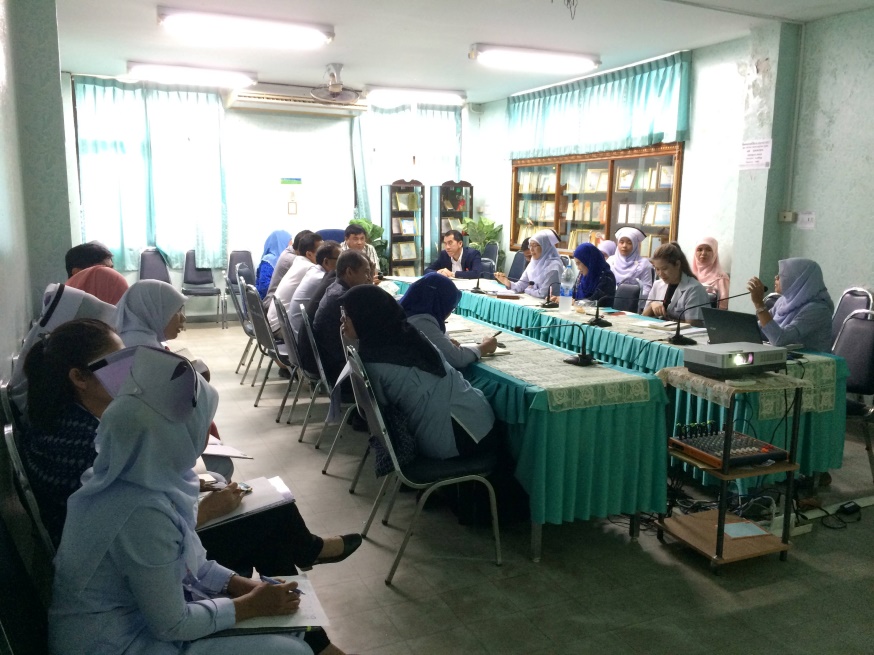 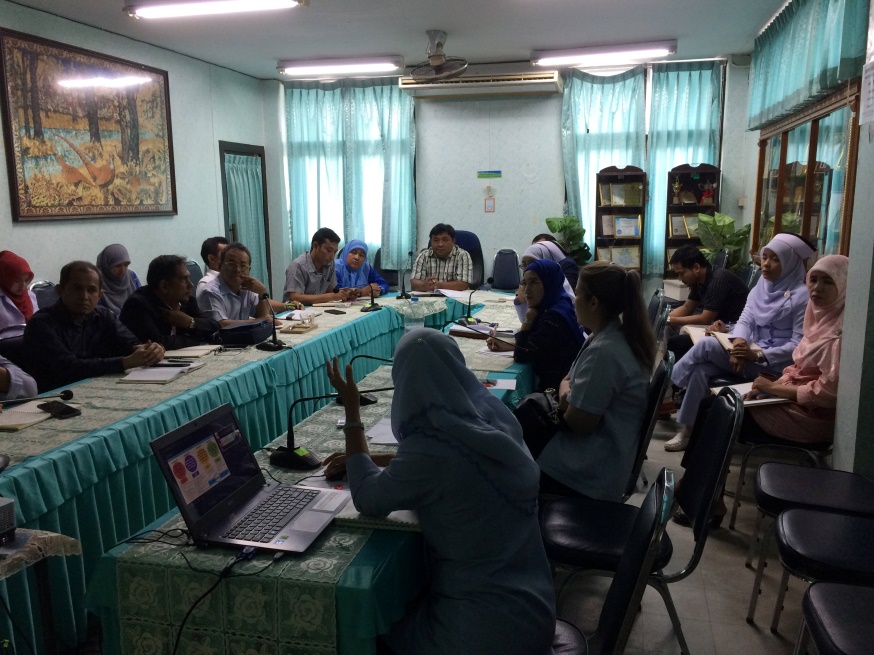 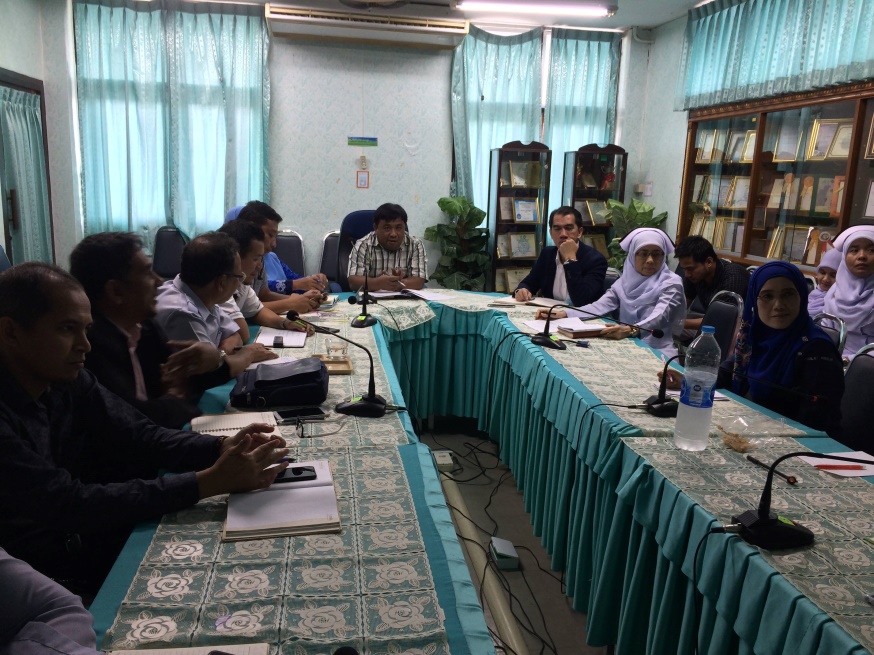 